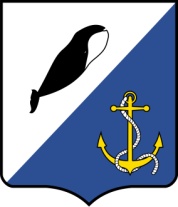 Российская ФедерацияЧукотский автономный округСОВЕТ ДЕПУТАТОВПРОВИДЕНСКОГО ГОРОДСКОГО ОКРУГАРЕШЕНИЕ(23 сессия 7 созыва)	В целях обеспечения участия граждан, проживающих на территории Провиденского городского округа в осуществлении местного самоуправления, в соответствии с частью 7.3. статьи 13 Федерального закона от 6 октября 2003 года № 131-ФЗ «Об общих принципах организации местного самоуправления в Российской Федерации», Федеральным законом от 01 мая 2019 № 87-ФЗ «О внесении изменений в Федеральный закон «Об общих принципах организации местного самоуправления в Российской Федерации», Уставом Провиденского городского округа, Совет депутатов Провиденского городского округаРЕШИЛ:	1. Выступить с инициативой преобразования муниципального образования Провиденский городской округ Чукотского автономного округа и наделения его статусом муниципального округа с наименованием «Провиденский муниципальный округ Чукотского автономного округа».	2. Назначить публичные слушания по вопросу преобразования муниципального образования Провиденский городской округ Чукотского автономного округа и наделения его статусом муниципального округа с наименованием «Провиденский муниципальный округ Чукотского автономного округа» и провести их:- на территории пгт. Провидения - 23 января 2024 года в 16 часов в зале заседаний Администрации Провиденского городского округа;- на территории села Новое Чаплино - 23 января 2024 года в 16 часов в здании администрации села;- на территории села Янракыннот - 23 января 2024 года в 16 часов в здании администрации села;- на территории села Сиреники - 23 января 2024 года в 16 часов в здании администрации села;- на территории села Нунлигран - 23 января 2024 года в 16 часов в здании администрации села;- на территории села Энмелен - 23 января 2024 года в 16 часов в здании администрации села.	3. Подготовку и проведение публичных слушаний по вопросу преобразования муниципального образования Провиденский городской округ Чукотского автономного округа и наделения его статусом муниципального округа с наименованием «Провиденский муниципальный округ Чукотского автономного округа» возложить на:	- Организационно-правовое управление администрации Провиденского городского округа (Рекун Д.В.);	 - уполномоченного Главы Администрации Провиденского городского округа в селе Новое Чаплино (Ахсахтикак Е.П.);	- уполномоченного Главы Администрации Провиденского городского округа в селе Янракыннот (Соколова О.А.);	- уполномоченного Главы Администрации Провиденского городского округа в селе Сиреники (Протопопова Н.Г.);	-  уполномоченного Главы Администрации Провиденского городского округа в селе Нунлигран (Тагратгыргина М.П.);	- уполномоченного Главы Администрации Провиденского городского округа в селе Энмелен (Брылина А.Н.).4.	Направить настоящее решение уполномоченным Главы Администрации Провиденского городского округа в населенных пунктах Провиденского городского округа для обсуждения вопроса о преобразовании муниципального образования Провиденский городской округ Чукотского автономного округа и наделения его статусом муниципального округа с наименованием «Провиденский муниципальный округ Чукотского автономного округа», организации и проведения публичных слушаний. 5.	Настоящее решение обнародовать в местах, определённых Уставом Провиденского городского округа, и разместить на официальном сайте Провиденского городского округа в информационно-телекоммуникационной сети «Интернет» и в модуле «Общественные обсуждения и публичные слушания» Платформы обратной связи.	6. Контроль за исполнением настоящего решения возложить на Организационно-правовое управление администрации Провиденского городского округа (Рекун Д.В.).Председатель Совета депутатов Провиденского городского округа					С.А. ШестопаловГлава Провиденскогогородского округа							Е.В. Подлесныйот 22 декабря 2023 г.№ 188п.г.т. ПровиденияОб инициативе преобразования муниципального образования Провиденский городской округ Чукотского автономного округа, и наделения его статусом муниципального округа 